Легенды и мифы Швейцарии

      «Народ, утративший свои легенды, обречен на погибель от холода забвения». Для швейцарского народа слова французского поэта начала XX века Патриса де ла Тур дю Пен звучат обнадеживающе: земля древних гельветов настолько богата легендами, сказками и преданьями, что согреет живостью и яркостью своих повествований сотни грядущих поколений. Мелодичные и романтические, назидательные и трогательные - швейцарские легенды открывают перед нами жизненный уклад альпийского края, исторические перипетии становления Швейцарской Конфедерации, обычаи и нравы альпийских горцев, которые создали на заре европейской цивилизации настоящую демократию, основанную на идее экономической независимости, равенства и свободы своих граждан. Швейцарские легенды повествуют об отважных альпийских горцах, которые на протяжении веков превыше всего ценили мужество, честь и доблесть.
В составе Швейцарии 26 кантонов - Кристиан Велла выбрал 26 жемчужин народного творчества славных гельветов, по одной легенде для каждого кантона и опубликовал их в книге «Швейцария: 26 кантонов, 26 легенд». Сокровищница швейцарского литературного фольклора так богата и разнообразна, что нелегко было ограничиться 26 рассказами. Однако, памятуя о том, что лаконичность - сестра таланта, автор решил представить самые знаменитые легенды (как тут умолчать о подвигах Вильгельма Теля!), но, вместе с тем, включил в свой сборник и малоизвестные предания. Каждая легенда  сопровождается небольшим историческим комментарием, ведь «сказка - ложь, да в ней намек, добрым молодцам урок».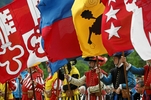 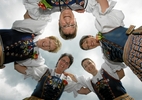 История о молочном супе в Каппеле...Или как дружба швейцарцев преодолела религиозную рознь.
Славен кантон Цюрих, могуч и роскошен. Известный во времена древнего Рима под именем Турикум, неприступный форпост охранял римские территории от германских нашествий. В 1218 году Цюрих стал свободным городом, а в 1351 году - вошел в Швейцарскую Конфедерацию. Значение кантона и одноименного города во все времена было велико. Гордые и непокорные цюрихцы - косая сажень в плечах, голова под небеса, кулаки с молот - всегда отличались крутым нравом. С приходом Реформации и ее пламенного проповедника Ульриха Цвингли в 1519 году Цюрих стал оплотом протестантизма в Швейцарии. Отсюда цвинглианство распространилось и победило в экономически развитых городах Конфедерации. Основным союзником реформированного Цюриха стал Берн, где Реформация победила в 1528 году.
Цвингли, блестящий оратор и видный политический деятель, мечтал о распространении реформированной христианской веры по всей Швейцарии. Но каким бы прогрессивным ни казалось учение Цвингли, оно, тем не менее, не нашло отклика в  сельских регионах Центральной Швейцарии, которые оставались верны католическому Риму. Не достигнув компромисса, протестантские кантоны заключили между собой евангелический союзный договор, в то время как верные католичеству лесные кантоны (Швиц, Ури, Унтервальден, Цуг и Люцерн) пошли на союз с императором Священной Римской империи Фердинандом I Габсбургом (1503-1564), что было прямым нарушением «клятвенного» договора, положившего начало Конфедерации. Так началась первая Каппельская война из целой серии религиозных войн на просторах Гельвеции.

В начале июня 1529 года близ поселка Каппель, расположенного на границе между кантонами Цуг и Цюрих, собрались две армии. С одной стороны - цюрихские протестанты, поддерживаемые небольшими отрядами союзных бернцев, с другой - союз пяти католических кантонов: Ури, Швиц, Унтервальден, Люцерн и Фрибург. Святую веру нельзя навязывать силой с помощью сабель и алебард, и швейцарцы-католики решили это доказать своим протестантским товарищам.
   Собраться-то вояки собрались, но переходить врукопашную не спешили. Солдат обязан соблюдать присягу и повиноваться приказам командования, но как же нелегко занести меч в братоубийственной войне! Да к тому же в крошечной альпийской республике настолько тесно переплетены кровные узы, что противоборствующие стороны, ставшие лагерем на близкой дистанции, узнали среди врагов своих родственников, друзей, братьев по оружию в минувших походах. Незадолго до того закончились итальянские кампании, и швейцарские наемники только что вернулись с юга. Товарищи окликали друг друга через линию фронта:
- Глядите-ка, да это же кузен Ульрих! Ты-то что делаешь в этом разбойничьем гнезде?
- Ганс! Как поживает твоя нога после миланского похода? Вылечился, после того, как тебя предательски полоснули саблей?
- Эй, Якоб! Соблазнил мою сестру и был таков! Наши сельчане до сих пор на тебя зуб точат.
- Николя! Вот так не ожидал увидеть тебя среди папистов! К нам перейти не хочешь? А то смотри, сделаем из вас паштет…
     Но это были всего лишь шуточки, которые сопровождались громким смехом с обеих сторон. Атмосферу разрядили и переговоры, которые параллельно проводились по инициативе нейтральных кантонов, желавших предотвратить войну. Кантон Гларус откомандировал своего ландмана (главу исполнительной власти) Ганса Аэбли для умиротворения противников. А бернцы со своей стороны уговаривали цюрихцев пойти на компромисс.
    Солдаты истосковались по родным домам, каждый надеялся вернуться к своим пенатам до начала жатвы. Как-то вечером католики приволокли в свой лагерь огромный котелок, переполненный молочным супом. Наверное, все мы помним чудесный запах такого супа, который готовила нам в детстве мама. Божественный запах свежего подслащенного молока способен возбудить аппетит самого капризного ребенка, а что тут и говорить об изголодавшихся вояках! Всего несколько метров отделяло протестантов от пирующих католиков. Вот так дар небес! Солдаты вспомнили об оставленных домах, женах и детях…

Ну, что же, братцы, а не забыть ли нам на время обеда о бессмысленной вражде, о том, что служим мы разным господам?
   Цюрихцы отправились за своими припасами - повара снабдили их свежевыпеченными краюхами с хрустящей румяной корочкой. Католики выпучили глаза и облизнули губы при виде такого аппетитного подкрепления.
- Эй, конфедераты! Если вы дадите нам отведать вашего супа, мы поделимся с вами нашим хлебом!
   Два раза просить не пришлось. Котелок тут же выдвинули на середину - половина его осталась на католической территории, половина была передвинута на сторону протестантов. А посередине была положена шпага, в знак демаркации границы. Душистые краюхи хлеба разрезали на кусочки и погрузили в пенистую молочную массу. Видали ли вы кушанье более деликатное и вкусное? Солдаты браво взялись за дело, воздавая должное "королевскому обеду". Длинными деревянными ложками вояки зачерпывали суп и сыпали шуточками, как из рога изобилия. Если кто-то залезал на чужую территорию, его тут же одергивали "коллеги" по оружию:
- Пасись на своей земле!
- Иди охотиться на своих угодьях!
- Копайся в своем винограднике!

Противники расстались в весьма благодушном настроении. Как можно было убивать друг друга после сердечного братания? По счастью, намерения верхушки на тот раз совпали с пожеланиями простых смертных, и мир был подписан.
А бургомистр Страсбурга Жан-Жак Стюрмен, который выступил вместе с Аэбли посредником в мирном процессе, был настолько поражен эпизодом с молочным супом, который имел место еще до подписания мира, что воскликнул:
- А вы, швейцарцы - странный народ. Даже когда вы ссоритесь, то остаетесь единодушны в главном и никогда не забываете старой дружбы.
История с молочным супом в Каппеле иллюстрирует приверженность швейцарцев к идее нейтралитета, их вековую дружбу и солидарность. Нас много, мы все разные, мы ходим в разные храмы, но нас объединяет одно - вера в справедливость, желание мира, добра и согласия, неискоренимая тяга к свободе, которая пережила века и помогла швейцарцам построить государство в лучших традициях демократического общества.

Источник: NashaGazeta.ch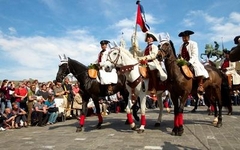 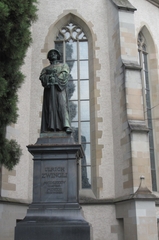 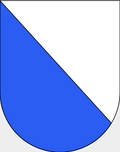 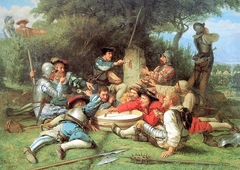 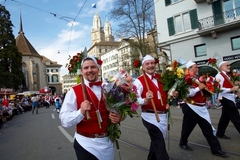 Мелодия для швейцарского пастухаМиниатюрный кантон Аппенцелль приютился на северо-западе Швейцарской Конфедерации. Все здесь кажется очаровательно-хрупким: дома, холмы, люди. Множество анекдотов бытует про аппенцельцев, которые на фоне своих соседей - альпийских богатырей из близлежащих кантонов - выделяются невысоким ростом. Однако больше всего славятся аппенцельцы любовью к своей родной стороне, трудолюбием и увлечением спортом (до сих пор в Аппенцелле проводятся кулачные бои). В 1597 году кантон Аппенцелль распался на два полукантона по религиозным мотивам: Аппенцелль - Ауссерроден (внешний) стал протестантским, а Аппенцелль - Иннерроден (внутренний) остался католическим. Сегодня мы расскажем легенду Иннерродена.
    Мелодия швейцарских пастухов «Ранц» (ranz) известна по всей Швейцарии. Однако начало свое она берет в маленьком Аппенцелле: именно здесь, на холмистых просторах впервые была составлена партитура Ранца в 1545 году. Жан-Жак Руссо ее включил в «Словарь музыки», опубликованный в 1768 году. Народное предание приписывает авторство Ранца пастуху Рессу, который, в свою очередь, подслушал волшебную мелодию от загадочных странников. А было дело так…
     Теплым летним вечером сиреневый воздух Альп напоен ароматами трав и цветов. Изможденный, но спокойный и счастливый, Ресс любовался закатом, мирно расположившись на пороге своего альпийского жилища. Умирающее светило пурпурным блеском окрасило вершины близлежащих гор. С вечерней дойкой было покончено, умиротворенные буренки Ресса - его главное достояние - расположились по склонам неподалеку и тихо пощипывали травку, позвякивая бубенчиками. На противоположном склоне паслось стадо отца Ресса, помогала ему будущая невестка - невеста нашего героя, белокурая Хейди. Ресс пожелал им доброго вечера, и его приветствие разнеслось гулким эхом по склонам, что возвышались над долиной. Ах, хорошо пасти коров летней порой на альпийских лугах! Сурова жизнь в горах, не прощает она людям ни малейшей слабости. Но только здесь можно познать истинную сладость жизни, только здесь человек, отрешившись от суеты и неги цивилизации, обретает настоящую свободу, созерцает вечную и нетленную красоту Божьего мироздания.
    Ресса ждал традиционный для той поры альпийский ужин: кусок отличного сыра, ржаной хлеб да кувшин ключевой воды. Залез пастух на второй этаж дома и уснул здоровым молодецким сном на охапке свежего сена.
    На рассвете разбудили Ресса голоса незнакомцев. Сквозь щель в деревянном полу разглядел парень трех верзил: собравшись у очага, они что-то оживленно обсуждали вполголоса. Первый пришелец отличался густой черной бородой. Второй был одет в зеленый костюм охотника - ни дать, ни взять Робин Гуд, предводитель лесных разбойников. У третьего из-под шапки торчали рыжие волосы, а лицо покрывали веснушки. Вот так шайка бандитов! - пронеслось в уме у Ресса, но он затаился наверху, стараясь ни единым дыханием не выдать своего присутствия. Лучше переждать, пока молодчики сами уберутся восвояси.
    А разбойники между тем, ничтоже сумняшеся, приступили к приготовлению завтрака. Чернобородый подвесил котелок над очагом, вылил полведра молока с рессовой вечерней дойки, добавил закваску и стал помешивать маслянистый отвар деревянной лопаткой. «Ах, вы воры!» - хотелось закричать пастуху, но благоразумие возобладало.
    Над альпийскими пиками занимался рассвет. Первые лучи солнца позолотили окрестные холмы. Пение птиц райской музыкой разливалось над долиной. С приходом утра власть тьмы рассеивается. А разбойникам, этим хладнокровным любителям орудовать под покровом ночи, все нипочем! Самый младший из них, с копной огненно-рыжих волос, вышел на порог, поднес к своим губам охотничий рожок и заиграл.
     Никогда еще Рессу не доводилось слушать столь чудесной мелодии - напев был божественно-прекрасным, это был гимн свету, счастью и добру. Музыка золотоволосого незнакомца была веселее утренней песни жаворонка, но в то же время сквозили в ней грустные ноты, еще более печальные, чем шум ветра в ветвях сосны. Странный напев прославлял суровую красоту альпийского края и рассказывал о горьком одиночестве альпийских пастухов. А коровки, как по волшебству, послушно пришли на зов мелодии молодого охотника.
    Завтрак был готов: теплую сырную массу незнакомцы разлили по трем мискам. Творожная похлебка остыла и окрасилась в три цвета: красный, зеленый и белый. Колдовство, не иначе! Бедняга Ресс застыл от ужаса, скорчившись на своем чердаке. А разбойник в зеленом охотничьем костюме властным голосом окликнул его:
   - Эй, пастушок, а ну слезай вниз!
   Не дрогнул альпийский пастух, как ни жутко ему было посмотреть в лицо лесным колдунам.
   - Не бойся, пастух! - ободрил его чернобородый незнакомец. - Мы хотим отблагодарить тебя за твое гостеприимство. Тебе стоит лишь попробовать нашей стряпни: ты можешь выбрать миску себе по вкусу, какой цвет тебе приглянется, такой дар и получишь. Если выберешь мою миску, алую, как кровь, то обретешь неодолимую силу, не будет во всем мире силача равного тебе! Кроме того, получишь от меня в подарок сто великолепных дойных коров, которые завтра же будут пастись под стенами твоего шале!
   - Послушай меня, молодой пастух! - вкрадчиво начал «повар» в зеленом охотничьем костюме. - Выберешь мою зеленую миску - и я подарю тебе мешок серебряных монет и мешок золотых. Ты сможешь купить половину своей деревни и жениться на дочери самого богатого фермера! Подумай хорошенько.
   - Нет, моя белая миска - самая ароматная! - робко проговорил рыжеволосый музыкант. - Отведай моего белого яства и научишься так же хорошо играть на рожке, как и я!
     Ресс не колебался ни мгновения: отказался пастух от золота и серебра, дойных коров и молодецкой силы. Выбрал парень белую похлебку, потому что полюбил больше всего красоту пения альпийского рожка, которому послушны стада коров, на зов которого откликаются человеческие сердца!
   Проснулся Ресс от чудесного сна - солнце высоко встало над горными вершинами. Вот такой странный сон ему привиделся этой ночью! Нет, не сон видел пастух - у изголовья он нашел волшебный рожок. Он заиграл - вся долина наполнилась сладким пением, застыли пастухи, все слушали в немом восхищении. Первой откликнулась на зов любимого красавица Хейди, ей вторили ее подруги, отец Ресса, а вскоре и вся долина запела грустно-прекрасный и мелодичный пастушеский Ранц.

Источник: NashaGazeta.ch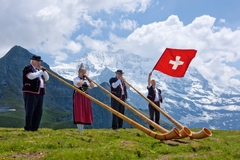 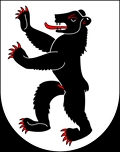 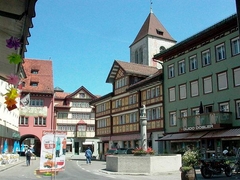 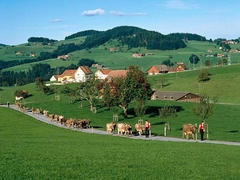 Сокровище ТильдыСегодня мы расскажем вам романтическую историю любви, которая родилась на берегах реки Ааре в северном швейцарском кантоне Ааргау.
  Не одна неделя минула с тех пор, как швейцарские повстанцы осадили феодальный замок Габсбург, чьи мрачные башни возвышались над рекой Ааре. Каждый вечер один из предводителей швейцарцев подходил к стенам неприступного замка и, сложив руки рупором, выкрикивал:
- Сдавайтесь, господин Вильгем фон Кройцнахт! Мы сохраним жизнь вам и  , ваша честь не пострадает!
  Молчанием встречали холодные серые бастионы этот призыв. А иногда лучник, по приказу сеньора, выпускал из арбалета стрелу в сторону повстанцев. Но не достигал цели измученный боец. Силы осажденных были на исходе. А гордый сюзерен порой показывался на вершине донжона и бросал швейцарцам свой королевский ответ:
   - Сдаться мне, австрийскому властелину, на милость моих пастухов, моих рабов, голодранцев, вооруженных косами и вилами? Никогда!
   Надменный Габсбург был прав: поначалу восстание местных жителей против одного из последних представителей Австрийского дома в северной Швейцарии походило скорее на сборище неотесанных охотников, землепашцев и рыбаков. Крепкие и отчаянные парни, но лишенные профессионального вооружения. Они полагались на время - замок был окружен, осажденные были обречены на голодную смерть. Все же люди Габсбурга попытались сделать несколько вылазок, чтобы раздобыть провиант и найти подкрепление. Но каждый раз с позором возвращались под укрытие крепостных стен - швейцарские лучники стреляли без промаха.
А дни уходили вдаль неумолимой чередой…
  Граф Вильгем фон Кройцнахт подсчитал свои запасы: оставались сущие крохи на гарнизон из пятидесяти лучников и прислуги. Люди совсем ослабели от недоедания и постоянной тревоги. Многие пострадали во время вылазок за пределы замка. Юная Тильда, жена владетельного сеньора Габсбурга, проявляла чудеса самоотверженности, дни и ночи ухаживала за ранеными и больными. Но как могла вылечить искалеченных бойцов эта сестра милосердия времен средневековья, не имея в своем распоряжении ни действенных медикаментов, ни антисептиков? Раны гноились, и солдаты умирали от гангрены. Ночью умерших хоронили в подземелье замка.
А властелин знал, что его крепость неприступна - даже с горсткой солдат он сможет отстоять свою твердыню. Это было Орлиное гнездо, сооруженное из массивных каменных глыб.
  А дни, между тем, проносились неумолимой чередой…
  Армия осаждавших увеличивалась на глазах. Со всей Гельвеции прибывали опытные солдаты, бывшие наемники, служившие в лучших войсках европейских принцев. Они построили редуты, выкопали траншеи и приблизились к замку на расстояние арбалетного выстрела. У Габсбурга не оставалось теперь ни единой надежды на спасение - даже появляться на крепостных бастионах стало небезопасно. К тому же в замке свирепствовала новая эпидемия, которая десятками косила графских солдат.
  Дрогнул гордый Вильгем фон Кройцнахт, не смог он вынести страданий своей прекрасной супруги, которая за все время осады не проронила ни слова упрека. Вечером показался феодал на верху своей башни:
  - Я согласен капитулировать, - крикнул он швейцарским повстанцам. - Если вы сохраните нам жизнь, как и обещали, а также позволите уйти с оружием и имуществом!
-  Поздно опомнились, граф! - прозвучал ответ швейцарцев.        - Вам остается только сдаться на милость победителя без каких-либо оговорок.
   - Тогда мы будем защищать замок до последней капли крови, - взревел вне себя от бешенства высокородный феодал.
  А время не щадило осажденных…
   Однажды вечером над крепостными стенами показалась тонкая фигурка Тильды. Ее голос едва могли уловить швейцарские бойцы.
  - Я - жена хозяина замка. Если наш гарнизон сдастся, вы сохраните мне жизнь?
  - Сохраним, - отвечали швейцарцы.
  - А позволите мне унести с собой то, что мне всего дороже?
  - Договорились. Но при условии, что вы унесете его на своих руках.
  - Я согласна! - прокричала юная Тильда.
   Гельветские солдаты ломали голову, какое такое сокровище хотела вынести из замка Тильда? Драгоценности, наряды, священные книги, мощи святого? Наконец, отворились ворота замка. Со крипом опустился на массивных цепях подъемный мост. Показалась белокурая, нежная и хрупкая красавица Тильда. Она едва переступала под тяжестью своей ноши, казалось, изнеженная графиня не выдержит непосильного груза и вот-вот свалится вместе с ним в ров… На своей спине Тильда несла бесценное сокровище, своего супруга Вильгема фон Кройцнахта!
   Это зрелище женской преданности вызвало слезы на глазах даже самых суровых солдат. Что за женщина! Какая самоотверженность, какая любовь! Швейцарцы сдержали свое слово и позволили Тильде и ее супругу беспрепятственно покинуть замок. Пошатываясь, Тильда добрела до конца моста, прошла несколько десятков метров, где, наконец, Вильгем фон Кройцнахт смог спрыгнуть на землю. И в то же мгновение в его руке сверкнул кинжал - лезвие вонзилось в белую грудь прекрасной Тильды. С дикой яростью граф прокричал:
  - Ни одна женщина не сможет похвалиться, что спасла жизнь австрийскому феодалу! - и скрылся в лесной чаще.
   Охваченные ужасом, швейцарские солдаты не сдвинулись с места, никто не остановил гордого австрийца. Чем больше дорожил непокорный Вильгем: своей честью или своим чванством?
   Конец этой легенды так безжалостен, что многие рассказчики постарались изменить финал таким образом: выйдя за пределы замка, граф слезает со спины своей верной супруги, нежно обнимает ее, и они вместе отправляются искать счастья в чужих краях. Однако у очага пастушеских лачуг в Альпах сказители предпочитали навести ужас на своих слушателей самой трагической развязкой. Жестокость героев вызывала бурную дискуссию среди слушателей, не имевших иных развлечений на альпийских просторах зимней порой.

    История этой легенды переносит нас в ту эпоху, когда в швейцарцах уже крепнет национальное самосознание. Последовав примеру кантонов Ури, Унтервальден и Швиц, вокруг этого ядра будущей Конфедерации объединились Люцерна, Цюрих, Цуг, Гларус и Берн. Отношения между ними были, скажем прямо, не безоблачными, но с демократическим будущим швейцарцы немецкоязычных регионов уже определились. В 1415 г. восставшие швейцарцы изгнали герцога Австрийского Фридриха IV из кантона Ааргау и в том же году осадили замок Габсбург, о котором повествует наша легенда...
    Интересно, что именно этот замок дал имя одной из ведущих монархических династий Европы - Габсбургам, которые сохраняли свои позиции вплоть до Первой мировой войны. Замок Габсбург был построен около 1020 года Вернером, епископом Страсбурга, и его братом Ратботом на вершине холма, что возвышается над долиной реки Ааре. Название замка, согласно легенде, первоначально было Габихтсбург (нем. Habichtsburg), «Ястребиный замок», в честь ястреба, который сел на только что отстроенные стены крепости. На протяжении истории замок неоднократно подвергался разрушениям. В XVIII веке крепость совсем пришла в упадок, здесь проживала местная крестьянская семья. В 1866-67, 1897-98 и 1947-49 были проведены реставрационные работы, и сейчас в стенах легендарного замка располагается музей.

Источник: NashaGazeta.ch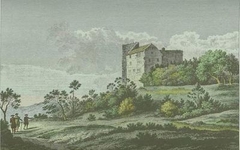 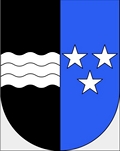 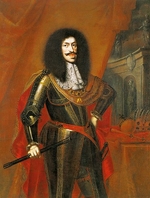 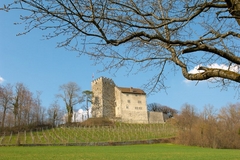 Легенды и мифы Швейцарии
Кто стоит у истоков швейцарской истории? - 17.08.2012
Многие столетия швейцарские историки воспевали Вильгельма Телля и конфедератов, заключивших союз на лугу Рютли. Но кем на самом деле были первые швейцарцы?
История о молочном супе в Каппеле - 22.09.2011
...Или как дружба швейцарцев преодолела религиозную рознь.

Швейцарский барон фон Вильденбург из Цуг - поборник права первой ночи - 16.09.2011
Стремление к свободе и борьба с несправедливостью заложены в швейцарских горцах от рождения. Власть тиранов и деспотов рано или поздно в Гельвеции поражалась. О наказании похотливого барона из кантона Цуг расскажет легенда из цикла швейцарских мифов и преданий.
Наказание спесивым фермерам с гор Дьяблере - 09.09.2011
Жестокосердие и негостеприимство - серьезные проступки по понятиям альпийских горцев, за них полагается суровая кара. О том, как были наказаны чванливые пастухи и фермеры с гор Дьяблере в кантоне Во расскажет сегодняшняя легенда из цикла преданий Швейцарии.
Трагическая история в Вале: безумство материнской любви - 02.09.2011
Материнская любовь творит чудеса - но порой ее избыток обращается трагедией. О самозабвенной любви валезанской матери поведает легенда из цикла швейцарских преданий.
Вильгельм Телль - борец за швейцарскую независимость - 26.08.2011
Вильгельм Телль - честь и слава швейцарской нации, альпийский горец, превыше всего ценивший свободу, ради которой готов был рискнуть жизнью собственного сына. Легенда кантона Ури из серии древних сказаний Швейцарии поведает о подвигах основоположников Альпийской республики.
Добродетель швейцарских жен - 12.08.2011
Подхваченные ветром легендарных странствий, мы отправимся сегодня на северо-восток страны в немецкоязычный кантон Тургау, где послушаем трогательную историю о преданности и добродетели графини Иды фон Тоггенбург.
Марио - находчивый пастух из Тичино - 05.08.2011
Вперед, на покорение солнечных долин швейцарского кантона Тичино! Именно сюда, в этот благодатный край приведет нас очередная легенда из цикла преданий и мифов Швейцарии. Здесь невинная хитрость пастуха-простака Марио повергла в ужас респектабельных буржуа из городка Эроло.
Швейцарские мученики одиннадцатого легиона - 29.07.2011
Число «одиннадцать» стало роковым для швейцарского кантона Золотурн. Мы отправимся сегодня на север страны и расскажем вам о подвиге одиннадцатого римского легиона святого Маврикия.
Святыни кантона Швиц - 22.07.2011
Сегодня легенда проведет нас средневековыми тропами немецкоязычного кантона Швиц в центральной части Швейцарии и расскажет о трогательной дружбе швейцарского отшельника и альпийских воронов.
Швейцарские водопады кишат водяными - 15.07.2011
Сегодня мы отправимся исследовать бурные потоки Рейна на севере Конфедерации в крохотном кантоне Шаффхаузен. Говорят, здесь в старину обитал коварный водяной.
Загадка Карла Великого - 08.07.2011
Сегодня мы отправимся в Альпы по следам Карла Великого, императора франков, и узнаем о тонкостях политики дальновидного монарха - об этом и многом другом поведает легенда кантона Санкт-Галлен.
Понтий Пилат закончил свой жизненный путь в Швейцарии? - 01.07.2011
Евангельскими мотивами проникнута сегодняшняя легенда кантона Обвальден. Мы расскажем о том, как трагически закончил свой жизненный путь римский наместник Иудеи Понтий Пилат.
Алый шиповник из Невшателя - 24.06.2011
Приглашаем Вас погрузиться в загадочный мир люцернских сказаний, а для этого отправимся побродить крутыми тропинками горы Пилатус. Говорят, здесь в пещерах до сих пор прячутся огнедышащие драконы.
Драконы - завсегдатаи швейцарских Альп - 17.06.2011
Приглашаем Вас погрузиться в загадочный мир люцернских сказаний, а для этого отправимся побродить крутыми тропинками горы Пилатус. Говорят, здесь в пещерах до сих пор прячутся огнедышащие драконы.
Волшебная змея Бонкура - 10.06.2011
Приглашаем вас совершить прогулку по загадочным гротам мшистых скал кантона Юра. Говорят, в старину здесь обитали сказочные змеи - хранительницы подземных сокровищ…
Святая Маргарита - альпийская богиня - 03.06.2011
Приглашаем вас на прогулку по бескрайним девственным просторам кантона Граубюндена.
Свидетельство скелета Гларуса - 27.05.2011
Приглашаем вас отправиться в кантон Гларус на востоке Швейцарии.
Котелок матушки Руайом - 20.05.2011
Мы отправимся сегодня на прогулку старинными улочками неприступной, гордой и свободолюбивой Женевы, более 400 лет назад в неравном бою с войсками Савойского герцога отстоявшей свою независимость.
Шаламала - любимчик Грюйерских графов - 13.05.2011
Приглашаем вас в кантон Фрибург - на прогулку по улицам средневекового городка Грюйер, давшего название знаменитой марке сыра. Здесь, в замке графов де Грюйер, жил находчивый шут Шаламала, чьи подвиги и остроумие пережили века.
Медвежья услуга Бернскому королю - 06.05.2011
Приглашаем вас на прогулку по дремучим лесам Бернских Альп, а по дороге объясним, почему в кантоне Берн медведя почитают, как национального героя.
Хитрости базельских часовщиков - 29.04.2011
Вы узнаете, почему в том, что дважды в год нам приходится менять свой биологический ритм, виноваты базельские часовщики.
Десятинная война - 22.04.2011
Приглашаем прогуляться по базельской деревне на северо-западе Швейцарии, а точнее - по швейцарскому полукантону Базель-Ланд (Базель сельский), и послушать историю о смекалке местного военачальника, своим красноречием предотвратившим кровавую бойню.
Сокровище Тильды - 15.04.2011
Сегодня мы расскажем вам романтическую историю любви, которая родилась на берегах реки Ааре в северном швейцарском кантоне Ааргау.
Путешествие волшебника из Аппенцелля - 08.04.2011
За сказочной канвой легенды скрывается историческая правда - на протяжении веков аппенцельцы были вынуждены отправляться на заработки заграницу, чтобы прокормить свои семьи.
Мелодия для швейцарского пастуха - 01.04.2011
Мелодия швейцарских пастухов «Ранц» (ranz) известна по всей Швейцарии. Однако начало свое она берет в маленьком Аппенцелле: именно здесь, на холмистых просторах впервые была составлена партитура Ранца в 1545 году.

Источник: NashaGazeta.ch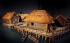 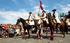 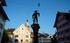 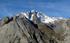 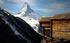 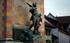 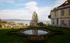 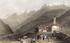 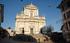 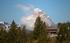 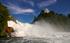 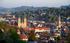 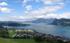 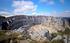 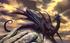 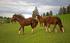 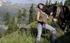 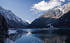 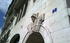 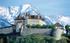 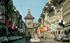 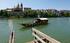 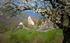 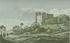 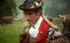 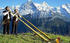 